ПОСТАНОВЛЕНИЕ АДМИНИСТРАЦИИ СЕЛЬСКОГО ПОСЕЛЕНИЯ КАЛИКИНСКИЙ  СЕЛЬСОВЕТДОБРОВСКОГО МУНИЦИПАЛЬНОГО РАЙОНА ЛИПЕЦКОЙ ОБЛАСТИ 25.12. 2017 г.                   с. Каликино                                № 153Об утверждении Программы комплексного развития транспортной инфраструктуры на территории  сельского поселения Каликинский сельсовет  на 2017-2027 годыВ целях разработки комплекса мероприятий ,направленных на повышение надежности, эффективности и экологичности работы объектов транспортной инфраструктуры, расположенных на территории  сельского поселения Каликинский сельсовет, руководствуясь пунктом 5 части 1 статьи 14 Федерального закона от 06.10.2003 N 131-ФЗ "Об общих принципах организации местного самоуправления в Российской Федерации",  Постановлением Правительства РФ от 25 декабря 2015 г. N 1440 "Об утверждении требований к программам комплексного развития транспортной инфраструктуры поселений, городских округов", Постановлением  администрации Липецкой   области  от 21 ноября 2013 г. № 521 Об утверждении государственной программы Липецкой области «Развитие транспортной  системы Липецкой области»,  (в ред. постановления администрации Липецкой области от 31.12.2013 N 641),   Уставом  сельского поселения Каликинский сельсовет, администрация  сельского поселения Каликинский сельсоветПОСТАНОВЛЯЕТ:1. Утвердить Программу комплексного развития транспортной инфраструктуры на территории  сельского поселения Каликинский сельсовет согласно приложения.2. Признать утратившим силу постановление администрации сельского поселения Каликинский сельсовет от 16.03.2017 г № 12.3. Настоящее постановление подлежит обнародованию и опубликованию на сайте поселения.4. Контроль за исполнением данного постановления оставляю за собой.Глава сельского поселенияКаликинский сельсовет                                                               Глотов Н.И.Программа комплексного развития транспортной инфраструктуры на территории  сельского поселения Каликинский  сельсовет Добровского муниципального района Липецкой области на период 2017-2027 годы                                                         2017 годПриложение                                                                                                                      к постановлению администрации сельского поселения Каликинский сельсовет                                                                      ПРОГРАММАкомплексного  развития транспортной инфраструктуры на территории   сельского поселения  Каликинский сельсовет Добровского муниципального района Липецкой области на 2017 – 2027 годы                                                                Паспорт программыХарактеристика существующего состояния транспортной инфраструктуры  сельского поселения Каликинский сельсовет.Анализ положения сельского поселения в структуре пространственной организации Добровского муниципального район.Сельское поселение Каликинский сельсовет входит в состав Добровского муниципального района Липецкой области. Каликинский сельсовет расположен в  северо -  восточной части   Добровского  района Липецкой области с административным центром в селе Каликино.  Административный   центр находится   на расстоянии 45 км от областного центра   и 22 км от  районного  центра – с. Доброе.Границы сельского поселения  Каликинский    сельсовет  установлены законом Липецкой области от 24.09.2004г. № 126-03 « Об установлении границ муниципальных образований Липецкой области».Социально — экономическое состояние  сельского поселения Каликинский сельсовет.Общая площадь сельского поселения составляет 19921,0 га. В состав сельского поселения входят: село  Каликино площадью 1301,31 га, село  Гудово площадью 247,40 га, поселок  Гудбок площадью 59,84 га, поселок  Густый площадью 46,65 га,  поселок  Дальний  площадью  100,10 га.Численность населения, проживающего на территории Каликинского   сельсовета составляет – 3852 человек, в том числе: с. Каликино – 3220 человек, с.  Гудово – 426 человек, пос  Гудбок – 35 человек, пос. Густый – 41человек. пос. Дальний – 36 человек,     в  пос. Фильцы – жителей  нетТерритория  поселка  Фильцы  (отсутствие  жителей  в  настоящее  время)  переводится  из  земель  поселений  в  земли   сельхозназначения.Каликинское  сельское  поселение – это  второе  по  численности  населения  сельское  поселение  в Добровском  районе,  оно  имеет     самую  большую  площадь  территории,  включающую  в  себя  обширные  сельскохозяйственные  угодья,  водную  акваторию  с  рыбным  хозяйством  и  лесной  фонд. По    поселению  проходит  дорога  регионального  значения  «Липецк – Чаплыгин».  Кроме  того,   по  территории  сельского  поселения   проходят автобусные  маршруты  Липецк – Чаплыгин,  Липецк – Москва,   Липецк – Рязань,  Доброе – Ратчино, Доброе – Чаплыгин,  Доброе – Волчье,  Липецк – Волчье обеспечивая хорошую транспортную доступность.По  территории сельского поселения проходит  магистральный  газопровод  «Уренгой – Ужгород -  Петровск – Елец».Дальнейшее  развитие Каликинского  сельского  поселения  связано  с  развитием    фермерских  хозяйств,  с  укреплением   позиций  существующих  хозяйств  и  развитием   перерабатывающих  производств.  В  перечень  крупных  инвестиционных  проектов  входит  создание  мини – завода  по  переработке  прудовой  рыбы,  реконструкция  и  модернизация  помещений  СХТ в с. Каликино  под цех по  производству  пищевой  полимерной  пленки,  организация  производства  минеральных  удобрений  на  основе  торфа,  строительство  спортивно – развлекательного  комплекса     в   с.  Гудово.Поверхностные воды на территории поселения представлены р. Воронеж.  Также на территории поселения протекает река Скроминка.Значительную часть территории поселения занимают земли лесного фонда, представленные Добровским государственным заказником . Также большую часть территории сельского поселения занимают земли сельскохозяйственного назначения с расположенными вблизи населенных пунктов сельскохозяйственными предприятиями. По территории сельского поселения проходят межпоселковые газопроводы, а также распределительные газопроводы населенных пунктов.Основным и единственным видом внешнего транспорта поселения является автомобильный.  Транспортная инфраструктура обеспечивает поселение внешними связями со всеми крупными населенными пунктами района, райцентром и областным центром.Связь между населенными пунктами поселения, а также внешние связи поселения обеспечиваются автомобильным транспортом. Характеристика функционирования и показатели работы транспортной инфраструктуры по видам транспорта.Большое значение для обеспечения жизнедеятельности поселения имеет общественный пассажирский транспорт. В последние годы в его структуре происходят существенные организационные изменения, связанные с высокой конкуренцией со стороны субъектов малого бизнеса, осуществляющих перевозки пассажиров на микроавтобусах. Перечень межмуниципальных и муниципальных маршрутов, проходящих по территории сельского поселения Каликинский сельсовет, приведен в таблицах 1-2.Таблица 1 - Перечень  межмуниципальных маршрутов, проходящих по территории сельского поселения Таблица  2 -  Перечень  муниципальных маршрутов, проходящих сельского поселенияХарактеристика сети дорог поселения, параметры дорожного движения, оценка качества содержания дорог.Перечень автомобильных дорог общего пользования Липецкой области, являющихся областной собственностью (согласно постановлению от 25 августа 2005г. №933-пс), проходящих по территории сельского поселения Каликинский сельсовет, приведен в таблице 3.Таблица 3 - Перечень автомобильных дорог общего пользования Липецкой области, являющихся областной собственностьюСхема расположения дорог сельского поселения Каликинский сельсовет представлена на следующей карте: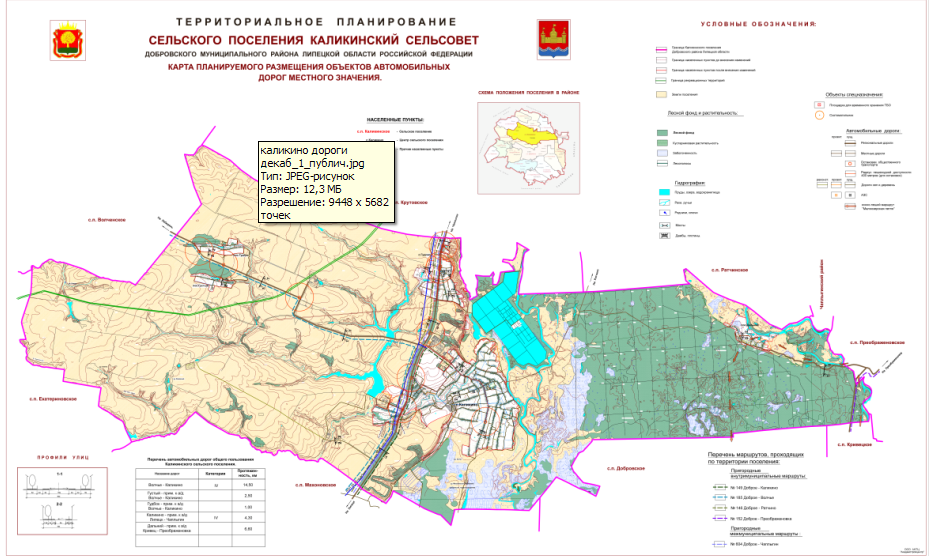 Улично-дорожная сеть населенного пункта поселения обеспечивает  внутренние транспортные связи, включает в себя въезды и выезды на территорию села, главные улицы застройки, основные и второстепенные проезды.Улично-дорожная сеть населенных пунктов представлена следующими категориями улиц:главная улица;улица в жилой застройке: основная, второстепенная (переулок), проезд.Улично-дорожную сеть села можно условно разделить на два типа: восточную часть исторически сформирована кварталами в основном прямоугольной формы, а остальная территория села имеет нерегулярную сетку улиц, подчиненную рельефу местности.Основной планировочной осью является ул. Ленинская, идущая с запада на восток через всю территорию сельского поселения, разделяя его на северную и южную части. Улицы центральной части и основные улицы имеют асфальтовое покрытие. В периферийной части лишь 18% улиц имеют асфальтовое покрытие, остальная часть улиц имеет улучшенное покрытие. Протяженность дорог уличной сети с. Каликино составляет  42,9 км, в том числе с твердым покрытием –9,374 км.Уличная сеть и внепоселковые дороги решены как взаимосвязанные элементы единой транспортной внутрихозяйственной и районной сети, обеспечивающей внутрипоселковые и внешние связи на всех этапах последовательного преобразования планировочной структуры населенного пункта.   Характеристика автомобильных дорог дана в таблице:П Е Р Е Ч Е Н Ь улично-дорожной сети сельского поселения Каликинский сельсовет   Анализ состава парка транспортных средств и уровня автомобилизации сельского поселения, обеспеченность парковками (парковочными местами).                                            Автомобильный парк сельского поселения преимущественно состоит из легковых автомобилей, принадлежащих частным лицам. Детальная информация видов транспорта отсутствует. За период 2015-2016 годы отмечается рост транспортных средств и уровня автомобилизации населения. Хранение транспортных средств осуществляется на придомовых территориях. Парковочные места имеются у всех объектов социальной инфраструктуры и у административных зданий хозяйствующих организаций.       Оценка уровня автомобилизации населения на территории  сельского поселения Каликинский сельсовет:	 Характеристика работы транспортных средств общего пользования, включая анализ пассажиропотока.                                                                                                                                   Передвижение по территории населенных пунктов сельского поселения осуществляется с использованием личного транспорта либо в пешем порядке. Автобусное движение между  райцентром и областным центром организовано в соответствии с расписанием. Информация об объемах пассажирских перевозок необходимая для анализа пассажиропотока отсутствует.  Характеристика пешеходного и велосипедного передвижения.                                             Для передвижения пешеходов предусмотрены тротуары преимущественно в грунтовом исполнении. В местах пересечения тротуаров с проезжей частью оборудованы нерегулируемые пешеходные переходы. Специализированные дорожки для велосипедного передвижения на территории поселения не предусмотрены. Движение велосипедистов осуществляется в соответствии с требованиями ПДД по дорогам общего пользования.    Характеристика движения грузовых транспортных средств.                                                 Транспортных организаций осуществляющих грузовые перевозки на территории сельского поселения не имеется.  Характеристика работы коммунальных служб . На территории сельского поселения Каликинский сельсовет коммунальные службы представлены  следующими организациями :- водоснабжение   осуществляет  комплекс  Добровский филиала Восточный ОГУП Липецкоблводоканал .Комплекс водоснабжения является областной собственностью. Ремонтные работы выполняются работниками Добровский филиала Восточный ОГУП Липецкоблводоканал по полученным заявкам от жителей поселения.. - энергетическое хозяйство (котельные, теплофикационные и газовые сети и т. п.) обслуживание которого осуществляет  ОАО «ЛЭСК».- информационное хозяйство (кабельные сети, спутниковое телевидение, оптоволоконные системы и электронные каналы связи, системы компьютерной связи и обеспечения) обслуживает ООО Ростелеком.- сбор, вывоз и утилизация  ТКО производит ОАО РМК. На территории сельского поселения установлено 52 контейнера. Вывоз ТКО  на полигон по утилизации осуществляется еженедельно : в среду и четверг .Анализ уровня безопасности дорожного движения.Транспорт является источником опасности не только для пассажиров, но и для населения.Из всех источников опасности на автомобильном транспорте большую угрозу для населения представляют дорожно-транспортные происшествия. Основная часть происшествий происходит из-за нарушения правил дорожного движения, превышения скоростного режима и неудовлетворительного качества дорожных покрытий.Крупными авариями на автотранспорте могут быть дорожно-транспортные аварии с участием пассажирских автобусов с числом пострадавших и погибших  до  10  человек.Ситуация, связанная с аварийностью на транспорте, неизменно сохраняет актуальность в связи с несоответствием дорожно-транспортной инфраструктуры потребностям участников дорожного движения, их низко дисциплиной, а также недостаточной эффективностью  системы обеспечения безопасности дорожного движения. В настоящее время решение проблемы обеспечения безопасности дорожного движения является одной из важнейших задач. Для эффективного решения проблем, связанных с дорожно-транспортной аварийностью, непрерывно обеспечивать системный подход к реализации мероприятий по повышению безопасности дорожного движения. Оценка уровня негативного воздействия транспортной инфраструктуры на окружающую среду, безопасность и здоровье человека.Рассмотрим характерные факторы, неблагоприятно влияющие на окружающую среду и здоровье.Загрязнение атмосферы. Выброс в воздух дыма и газообразных загрязняющих веществ (диоксин азота и серы, озон) приводят не только к загрязнению атмосферы, но и к вредным проявлениям для здоровья, особенно к распираторным аллергическим заболеваниям.Воздействие шума. Приблизительно 30% населения России подвергается воздействию шума от автомобильного транспорта с уровнем выше 55дБ. Это приводит к росту сердечно-сосудистых и эндокринных заболеваний. Воздействие шума влияет на познавательные способности людей, вызывает раздражительность.  Учитывая сложившуюся планировочную структуру сельского поселения и характер дорожно-транспортно сети, отсутствие дорог с интенсивным движением в районах жилой застройки, можно сделать вывод  о сравнительно благополучной экологической ситуации в части воздействия транспортно инфраструктуры на окружающую среду, безопасность и здоровье человека.Характеристика деятельности в сфере транспорта, оценка транспортного спроса.          Перспективы развития транспортной инфраструктуры сельского поселения Каликинский сельсовет  связаны с реконструкцией и модернизацией транспорта, как в областном масштабе, так и на муниципальном уровне, вызванной недостаточной протяженностью и низким техническим уровнем дорог.       Существует острая нехватка средств на строительство, реконструкцию, ремонт и содержание дорог общего пользования местного значения;Перечисленные проблемы автодорожного комплекса ставят в число первоочередных задач реализацию проектов по улучшению транспортно-эксплуатационного состояния существующей сети автомобильных дорог общего пользования и сооружений на них, приведение технических параметров и уровня инженерного оснащения дорог в соответствие с достигнутыми размерами интенсивности движения. Оценка нормативно-правовой базы, необходимой для функционирования и развития транспортной системы поселения.Основными документами, определяющими порядок функционирования и развития транспортной инфраструктуры являются:1. Градостроительный кодекс РФ от 29.12.2004г. №190-ФЗ (ред. от 30.12.2015г.);2. Федеральный закон от 08.11.2007г. №257-ФЗ (ред. от 15.02.2016г) «Об автомобильных дорогах и о дорожной деятельности в РФ и о внесении изменений в отдельные законодательные акты Российской Федерации»;3. Федеральный закон от 10.12.1995г. №196-ФЗ (ред. от 28.11.2015г.) «О безопасности дорожного движения»;4. Постановление Правительства РФ от 23.10.1993г. №1090 (ред. от 21.01.2016г) «О правилах дорожного движения»;5. Постановление Правительства РФ от 25.12.2015г. №1440 «Об утверждении требований к программам комплексного развития транспортной инфраструктуры поселений, городских округов»;6. Генеральный план  сельского поселения Каликинский сельсовет, утвержден решением совета депутатов Сельского поселения Каликинский сельсовет от 26.12.2012 г.;Нормативно-правовая база необходимая для функционирования и развития транспортной инфраструктуры сформирована.Оценка финансирования транспортной инфраструктуры.Прогноз  финансирования транспортной инфраструктурыОбъемы финансирования транспортной инфраструктуры могут изменяться при формировании бюджета района на очередной финансовый год. Прогноз транспортного спроса, изменение объемов и характера передвижения населения и перевозок грузов на территории поселения.Прогноз социально-экономического и градостроительного развития поселения. В период реализации программы прогнозируется тенденция небольшого роста численности населения, обусловленная созданием комфортных социальных условий для проживания граждан, в том числе молодых семей, что в свою очередь будет способствовать восстановлению процессов естественного прироста населения.На территории  сельского поселения расположено 5 населенных пунктов, в которых проживает 3715  человек, в том числе: трудоспособного возраста – 1821 человек, дети до 15-летнего возраста – 462 человек. Прирост  численности населения являются многие факторы, в том числе положительные  показатели миграционного прироста, удобное расположение вблизи  центра.Из большего числа нормативных критериев (обеспеченность школами, детскими дошкольными учреждениями, объектами соцкультбыта, инженерными сетями, дорогами и др.) наиболее приоритетным является обеспеченность жителей жильём, состоянием дорог большинства населенных пунктов, газификация населенных пунктов.Решение этих задач возможно при увеличении объёмов строительства жилья за счёт всех источников финансирования. Всё это потребует большой работы по привлечению инвесторов к реализации этой программы.ТЕХНИКО-ЭКОНОМИЧЕСКИЕ ПОКАЗАТЕЛИ ГЕНЕРАЛЬНОГО ПЛАНАСЕЛЬСКОГО ПОСЕЛЕНИЯ КАЛИКИНСКИЙ СЕЛЬСОВЕТ Прогноз транспортного спроса поселения, объемов и характера передвижения населения и перевозок грузов по видам транспорта, имеющегося на территории поселения.  С учетом сложившейся экономической ситуации, характер и объемы передвижения населения и перевозки грузов практически не изменяются. Прогноз развития транспортно инфраструктуры по видам транспорта.В период реализации Программы транспортная инфраструктура по видам транспорта не перетерпит существенных изменений. Основным видом транспорта остается автомобильный. Транспортная связь с районным, областным центрами будет осуществляться общественным транспортом (автобусное сообщение), внутри населенных пунктов личным транспортом и пешеходное сообщение. Для целей обслуживания действующих производственных предприятий сохраняется использование грузового транспорта. Прогноз развития дорожной сети поселения.Основными направлениями развития  дорожной сети поселения в период реализации Программы будет являться сохранение протяженности, соответствующим нормативным требованиям, автомобильных дорог общего пользования за счет ремонта и капитального ремонта автомобильных дорог, поддержание автомобильных дорог на уровне соответствующем категории дороги, путем нормативного содержания дорог, повышения качества и безопасности дорожной сети. Прогноз уровня автомобилизации, параметров дорожного движения.При сохранившейся тенденции к увеличению уровня автомобилизации населения, с учетом прогнозируемого увеличения количества транспортных средств, без изменения пропускной способности дорог, предполагается повышение интенсивности движения по основным направлениям к объектам тяготения.Прогноз изменения уровня автомобилизации и количества автомобилей у населения на территории  сельского поселения Каликинский сельсоветПрогноз показателей безопасности дорожного движения. Предполагается незначительный рост аварийности. Это связано с увеличением парка автотранспортных средств и неисполнением участниками дорожного движения правил дорожного движения.Факторами, влияющими на снижение аварийности станут обеспечение контроля за выполнением мероприятий по обеспечению безопасности дорожного движения, развитие систем видеофиксации нарушений правил дорожного движения, развитие целевой системы воспитания и обучения детей безопасному поведению на улицах и дорогах, проведение разъяснительной и предупредительно-профилактической работы среди населения по вопросам обеспечения безопасности дорожного движения с использованием СМИ.Прогноз негативного воздействия транспортной инфраструктуры на окружающую среду и здоровье человека.В период действия Программы, не предполагается изменения центров транспортного тяготения, структуры, маршрутов и объемов грузовых и пассажирских перевозок. Причиной увеличения негативного воздействия на окружающую среду и здоровье населения, станет рост автомобилизации населения в совокупности с ростом его численности в связи с чем, усилится загрязнение атмосферы выбросами в воздух дыма и газообразных загрязняющих веществ и увеличением воздействия шума на здоровье человека.Принципиальные варианты развития транспортной инфраструктуры и их укрупненную оценку по целевым показателям (индикаторам) развития транспортной инфраструктуры с последующим выбором предлагаемого к реализации варианта.Автомобильные дороги подвержены влиянию природной окружающей среды, хозяйственной деятельности человека и постоянному воздействию транспортных средств, в результате чего меняется технико-эксплутационное состояние дорог. Состояние сети дорог определяется своевременностью, полнотой и качеством выполнения работ по содержанию, ремонту капитальному ремонту и зависит напрямую от объемов финансирования. В условиях, когда объем инвестиций в дорожной комплекс является явно недостаточным, а рост уровня автомобилизации значительно опережает темпы роста развития дорожной инфраструктуры на первый план выходят работы по содержанию и эксплуатации дорог.  Поэтому в Программе выбирается вариант качественного содержания и капитального ремонта дорог.                                    Перечень мероприятий (инвестиционных проектов) по проектированию, строительству, реконструкции объектов транспортной инфраструктуры.Мероприятия по развитию транспортной инфраструктуры по видам транспорта С учетом сложившейся экономической ситуацией, мероприятия по развитию транспортной инфраструктуры по видам транспорта, по развитию транспорта общего пользования, по развитию инфраструктуры для легкового автомобильного транспорта, по развитию пешеходного и велосипедного передвижения, по развитию инфраструктуры для грузового транспорта, транспортных средств коммунальных и дорожных служб в период реализации Программы не предусматриваются.Мероприятия по развитию сети дорог поселения.В целях  повышения качественного уровня дорожной сети сельского поселения, снижения уровня аварийности, связанной с состоянием дорожного покрытия и доступности к центрам тяготения и территориям перспективной застройки предлагается в период действия Программы реализовать следующий комплекс мероприятий по развитию дорог поселения:ПЕРЕЧЕНЬпрограммных мероприятий Программы комплексного развития транспортной инфраструктуры на территории  сельского поселения Каликинский сельсовет на 2017 – 2027 годыПредложения по институциональным преобразованиям, совершенствованию правового и информационного обеспечения деятельности в сфере проектирования, строительства, реконструкции объектов транспортно инфраструктуры на территории поселения.В рамках реализации настоящей Программы не предполагается проведение институциональных преобразований, структуры управления и взаимосвязей при осуществлении деятельности в сфере проектирования, строительства и реконструкции объектов транспортной инфраструктуры. Нормативно-правовая база для Программы сформирована и не изменяется.                                           Наименование программыПрограмма комплексного развитие транспортной инфраструктуры на территории  сельского поселения Каликинский сельсовет Добровского муниципального района Липецкой области на 2017-2027 годы (далее – Программа)Основания для разработки программыФедеральный закон от 29.12.2014 N 456-ФЗ "О внесении изменений в Градостроительный кодекс Российской Федерации и отдельные законодательные акты Российской Федерации", Федеральный закон от 06.10.2003 года № 131- ФЗ «Об общих принципах организации местного самоуправления в Российской Федерации»,  Постановление Правительства РФ от 25.12.2015г. N 1440 "Об утверждении требований к программам комплексного развития социальной инфраструктуры поселений, городских округов», Постановлением  администрации Липецкой   области  от 21.11. 2013 г. № 521 Об утверждении государственной программы Липецкой области «Развитие транспортной  системы Липецкой области»,  (в ред. постановления администрации Липецкой области от 31.12.2013 N 641),   Устав  сельского поселения Каликинский сельсовет.ЗаказчикпрограммыАдминистрация  сельского поселения Каликинский сельсовет Добровского муниципального района. Адрес: Российская Федерация ,Липецкая область ,Добровский район, село Каликино, пл. Ленина д.12Исполнители программыАдминистрация  сельского поселения Каликинский сельсовет Добровского муниципального районаЦель программыКомплексное развитие транспортной инфраструктуры  сельского поселения Каликинский сельсовет Добровского муниципального районаЗадачи программы- безопасность, качество  и эффективность транспортного обслуживания населения, юридических лиц и индивидуальных предпринимателей сельского поселения;                                                                          - доступность объектов транспортной инфраструктуры  для населения и субъектов экономической деятельности в соответствии с нормативами градостроительного проектирования сельского поселения;                                                                                          -эффективность функционирования действующей транспортной инфраструктуры.Целевые показатели (индикаторы) программы- снижение удельного веса дорог, нуждающихся в капитальном ремонте (реконструкции);                                    - увеличение протяженности дорог с твердым покрытием;- достижение расчетного уровня обеспеченности населения услугами транспортной инфраструктуры. Сроки и этапы реализации программы2017 – 2027  годыУкрупненное описание запланированных мероприятий программы-   разработка проектно-сметной документации;                                           -   реконструкция существующих дорог;                                                 -   ремонт и капитальный ремонт дорог.                                                                           Объемы и источники финансирования программы                                       Источники финансирования:-  средства  районного  бюджета:формировании бюджета на очередной финансовый год.Ожидаемые результаты  реализации Программы- повышение качества, эффективности  и доступности транспортного обслуживания населения  и субъектов экономической деятельности сельского поселения;                                    -  обеспечение надежности и безопасности системы транспортной инфраструктуры.Название маршрутаПригородный/междугородний№ автобусаПостоянный/сезонныйЛипецк – Каликинопригородный№ 136постоянныйЛипецк – Ратчиномеждугородний № 568постоянныйЛипецк – Волчьемеждугородний № 572постоянныйЛипецк- Ратчиномеждугородний№ 567постоянныйНазвание маршрутаПригородный/междугородний№ автобусаПостоянный/сезонныйДоброе-Каликинопригород.№ 149постоянныйДоброе-Волчьепригород.№ 185постоянныйДоброе-Преображеновкапригород.№ 152постоянныйДоброе-Ратчинопригород.№ 146постоянный№ п/пНаименование автомобильных дороггод ввода в эксп.Техническая категорияПротяжен-ность дорог, кмВ том числеВ том числеВ том числе№ п/пНаименование автомобильных дороггод ввода в эксп.Техническая категорияПротяжен-ность дорог, кмАсфальто-бетон, кмЩебенькмГрунт,км1Липецк - Доброе - Чаплыгин1975II-III9,609,602Каликино- прим. К а/д Липецк –Чаплыгин1983IV4,30       4,30--3Волчье-Каликино1993IV14,50      14,50--3Густый –прим. К а/д Волчье-Каликино1,01,04Гудбок–прим. К а/д Волчье-Каликино1,0--0,75Дальний- прим. к а/д  Кривец-Преображеновка4,924,92№ п/пНаименование населенного пункта и улицыПротяженность, кмТип покрытияТип покрытияТип покрытия№ п/пНаименование населенного пункта и улицыПротяженность, кма/бетонщебеньгрунтКаликинский сельсоветС. Каликино1Ул. Пионерская0,60,62Ул. Калинина2,92,93Ул. Набережная0,680,684Ул. К.Маркса0,40,45Дорога к кладбищу0,350,356Ул. Мичурина0,90,40,57Ул. Павлова1,61,68Ул. Советская1,11,19Ул. Советская подъезд к детсаду1,01,010Ул. Коммунальная0,20,211Ул. Колхозная1,20,9740,22612Пл. Ленина1,51,513Ул. П.Морозова1,00,60,414Ул. Новоселов0,60,615Ул. Молодежная0,20,216Ул. Шахова0,20,217Ул. Мира0,40,418Ул. Ленинская1,11,119пер. Набережная0,30,320Ул.Октябрьская0,50,521Ул.Горького2,251,6960,55422Ул. Первомайская1,441,4423Ул. Матросова1,51,524Ул. К.Маркса подъезд к Набережной0,80,825Ул. Воронежская1,40,41,026Ул. 8 Марта1,01,027Ул. Садовая1,31,328Ул.Пролетарская1,81,829Ул. Некрасова, Суворова1,380,281,130Ул. Маяковского0,90,931Ул. Зареченская1,11,132Ул. Пушкина1,71,733Ул. Ст.Разина0,40,434Ул. З.Космодемьянской0,50,535Ул. Кировская0,30,336Ул. Интернациональная0,80,8Пос. Дальний1Ул.Дворянчикова0,80,82Ул.Озерная0,40,4Пос. Фильцы0Пос. Густый1,31,3Пос. Гудбок1,51,5С. Гудово1Ул. Чкалова1,01,02Ул. Урожайная0,60,63Ул.шахтеров1,41,44Подъезд к ул. шахтеров0,60,6ИТОГО42,99,37424,1469,38№Показатели2015 год (факт)2016 год (факт)1Общая численность населения, тыс. чел.37563715 2Количество автомобилей у населения, ед.9539673Уровень автомобилизации населения, ед./1000 чел.25,426,0Период2017 г(тыс. руб.)2018 г(тыс. руб.)2019 г(тыс. руб.)2020 г(тыс. руб.)2021 г(тыс. руб.)2022 -2027 гг(тыс.руб.)Объем поступлений667,3673,7673,7673,7680,02040,0№п./п.          Наименование объекта          Наименование объекта          Наименование объекта          Наименование объекта      Ед.изм.      Ед.изм.Современное состояниеСовременное состояниеРасчетный Срок.IТерриторияТерриторияТерриторияТерриторияТерриторияТерриторияТерриторияТерритория1Общая площадь земель в границах сельского поселенияОбщая площадь земель в границах сельского поселенияОбщая площадь земель в границах сельского поселениягагагага19 92119 9211Общая площадь земель в границах сельского поселенияОбщая площадь земель в границах сельского поселенияОбщая площадь земель в границах сельского поселения%%%%1001002Общая площадь земель в границах населенных пунктов:Общая площадь земель в границах населенных пунктов:Общая площадь земель в границах населенных пунктов:га%га%га%га%1280,3361519,897,63с. Каликинос. Каликинос. Каликиногагагага955,441107,22с. Гудовос. Гудовос. Гудовогагагага198213,65пос. Гудбокпос. Гудбокпос. Гудбокгагагага59,8459,66пос. Густый пос. Густый пос. Густый гагагага36,0446,73пос. Дальнийпос. Дальнийпос. Дальнийгагагага30,0192,63пос.  Фильцыпос.  Фильцыпос.  Фильцыгагагага1нет3Общая площадь земель в границах застройки (% от общей площади в установленных границах)Общая площадь земель в границах застройки (% от общей площади в установленных границах)Общая площадь земель в границах застройки (% от общей площади в установленных границах)гагагага1280,331746,533Общая площадь земель в границах застройки (% от общей площади в установленных границах)Общая площадь земель в границах застройки (% от общей площади в установленных границах)Общая площадь земель в границах застройки (% от общей площади в установленных границах)%%%%6,438,77по населенным пунктам:по населенным пунктам:по населенным пунктам:с. Каликино с. Каликино с. Каликино гагагага955,441107,22с. Каликино с. Каликино с. Каликино %%%%4,805,56с. Гудовос. Гудовос. Гудовогагагага198213,65с. Гудовос. Гудовос. Гудово%%%%0.991,07пос. Гудбокпос. Гудбокпос. Гудбокгагагага59,8459,66пос. Гудбокпос. Гудбокпос. Гудбок%%%%0,300,30пос. Густыйпос. Густыйпос. Густыйгагагага36,0446,73пос. Густыйпос. Густыйпос. Густый%%%%0.180,23пос. Дальнийпос. Дальнийпос. Дальнийгагагага30,0192,63пос. Дальнийпос. Дальнийпос. Дальний%%%%0.150.46пос.  Фильцыпос.  Фильцыпос.  Фильцыгагагага1нетпос.  Фильцыпос.  Фильцыпос.  Фильцы%%%%0,01-в том числе:в том числе:в том числе:3.1Жилая зона, в том числе:Жилая зона, в том числе:Жилая зона, в том числе:гагагага-1398,933.1Жилая зона, в том числе:Жилая зона, в том числе:Жилая зона, в том числе:%%%%-7,023.1.1Зона индивидуальной  усадебной  застройки Зона индивидуальной  усадебной  застройки Зона индивидуальной  усадебной  застройки гагагага273.461214,363.1.1Зона индивидуальной  усадебной  застройки Зона индивидуальной  усадебной  застройки Зона индивидуальной  усадебной  застройки %%%%1.376,103.1.2Зона личных  подсобных  хозяйств Зона личных  подсобных  хозяйств Зона личных  подсобных  хозяйств гагагага867.15-3.1.2Зона личных  подсобных  хозяйств Зона личных  подсобных  хозяйств Зона личных  подсобных  хозяйств %%%%4.35-3.1.3Зона малоэтажных  многоквартирных  жилых  домов  в  2-3  этажа Зона малоэтажных  многоквартирных  жилых  домов  в  2-3  этажа Зона малоэтажных  многоквартирных  жилых  домов  в  2-3  этажа гагагага39.17-3.1.3Зона малоэтажных  многоквартирных  жилых  домов  в  2-3  этажа Зона малоэтажных  многоквартирных  жилых  домов  в  2-3  этажа Зона малоэтажных  многоквартирных  жилых  домов  в  2-3  этажа %%%%0.20-3.1.4Зона  развития  жилой  застройки Зона  развития  жилой  застройки Зона  развития  жилой  застройки гагагага-184,573.1.4Зона  развития  жилой  застройки Зона  развития  жилой  застройки Зона  развития  жилой  застройки %%%%-0,933.2Общественно-деловая зонав том числе:Общественно-деловая зонав том числе:Общественно-деловая зонав том числе:гагагага-13,553.2Общественно-деловая зонав том числе:Общественно-деловая зонав том числе:Общественно-деловая зонав том числе:%%%%-0.073.2.1.Зона делового,  коммерческого и  общественного  назначения Зона делового,  коммерческого и  общественного  назначения Зона делового,  коммерческого и  общественного  назначения гагагага-12,053.2.1.Зона делового,  коммерческого и  общественного  назначения Зона делового,  коммерческого и  общественного  назначения Зона делового,  коммерческого и  общественного  назначения %%%%-0.063.2.2.Зона учреждений  здравоохранения Зона учреждений  здравоохранения Зона учреждений  здравоохранения гагагага-0.393.2.2.Зона учреждений  здравоохранения Зона учреждений  здравоохранения Зона учреждений  здравоохранения %%%%- менее 0.013.2.3.Зона размещения  культовых  объектов Зона размещения  культовых  объектов Зона размещения  культовых  объектов гагагага-1.113.2.3.Зона размещения  культовых  объектов Зона размещения  культовых  объектов Зона размещения  культовых  объектов %%%%-менее 0.013.3Производственные  зоны в том числе:Производственные  зоны в том числе:Производственные  зоны в том числе:гагагага5083,683.3Производственные  зоны в том числе:Производственные  зоны в том числе:Производственные  зоны в том числе:%%%%0,250.423.3.1.Зона производственных  объектов  I –II–III  классов  вредности  (СЗЗ  1000-500-300м) Зона производственных  объектов  I –II–III  классов  вредности  (СЗЗ  1000-500-300м) Зона производственных  объектов  I –II–III  классов  вредности  (СЗЗ  1000-500-300м) гагагага--3.3.1.Зона производственных  объектов  I –II–III  классов  вредности  (СЗЗ  1000-500-300м) Зона производственных  объектов  I –II–III  классов  вредности  (СЗЗ  1000-500-300м) Зона производственных  объектов  I –II–III  классов  вредности  (СЗЗ  1000-500-300м) %%%%--3.3.2.Зона производственных  объектов  IV –V  классов  вредности  (СЗЗ  100-50м) Зона производственных  объектов  IV –V  классов  вредности  (СЗЗ  100-50м) Зона производственных  объектов  IV –V  классов  вредности  (СЗЗ  100-50м) гагагага-83,683.3.2.Зона производственных  объектов  IV –V  классов  вредности  (СЗЗ  100-50м) Зона производственных  объектов  IV –V  классов  вредности  (СЗЗ  100-50м) Зона производственных  объектов  IV –V  классов  вредности  (СЗЗ  100-50м) %%%%-0.423.4.Зона инженерных  и  транспортной инфраструктур, в том числе: Зона инженерных  и  транспортной инфраструктур, в том числе: Зона инженерных  и  транспортной инфраструктур, в том числе: гагагага-402,513.4.Зона инженерных  и  транспортной инфраструктур, в том числе: Зона инженерных  и  транспортной инфраструктур, в том числе: Зона инженерных  и  транспортной инфраструктур, в том числе: %%%%-2,023.4.1.Зона  сооружений  и  коммуникаций  транспорта  сельского  поселения Зона  сооружений  и  коммуникаций  транспорта  сельского  поселения Зона  сооружений  и  коммуникаций  транспорта  сельского  поселения гагагага-115.63.4.1.Зона  сооружений  и  коммуникаций  транспорта  сельского  поселения Зона  сооружений  и  коммуникаций  транспорта  сельского  поселения Зона  сооружений  и  коммуникаций  транспорта  сельского  поселения %%%%-0.583.4.2.Зона  сооружений  и  коммуникаций  транспорта  населённого  пункта Зона  сооружений  и  коммуникаций  транспорта  населённого  пункта Зона  сооружений  и  коммуникаций  транспорта  населённого  пункта гагагага-284,113.4.2.Зона  сооружений  и  коммуникаций  транспорта  населённого  пункта Зона  сооружений  и  коммуникаций  транспорта  населённого  пункта Зона  сооружений  и  коммуникаций  транспорта  населённого  пункта %%%%-1,433.4.3.Зона  инженерно-технических  сооружений,  сетей  и  коммуникаций Зона  инженерно-технических  сооружений,  сетей  и  коммуникаций Зона  инженерно-технических  сооружений,  сетей  и  коммуникаций гагагага-2.83.4.3.Зона  инженерно-технических  сооружений,  сетей  и  коммуникаций Зона  инженерно-технических  сооружений,  сетей  и  коммуникаций Зона  инженерно-технических  сооружений,  сетей  и  коммуникаций %%%%-0.013.5.Природно-рекреационные зоныПриродно-рекреационные зоныПриродно-рекреационные зоныгагагага4 395.64 395.63.5.Природно-рекреационные зоныПриродно-рекреационные зоныПриродно-рекреационные зоны%%%%22.0722.073.5.1.Зона  особо  охраняемых  природных  территорий – государственные  памятники  природы  областного  значения Зона  особо  охраняемых  природных  территорий – государственные  памятники  природы  областного  значения Зона  особо  охраняемых  природных  территорий – государственные  памятники  природы  областного  значения гагагага-534,713.5.1.Зона  особо  охраняемых  природных  территорий – государственные  памятники  природы  областного  значения Зона  особо  охраняемых  природных  территорий – государственные  памятники  природы  областного  значения Зона  особо  охраняемых  природных  территорий – государственные  памятники  природы  областного  значения %%%%-2,683.5.2.Зона  рекреационно-ландшафтных  территорий Зона  рекреационно-ландшафтных  территорий Зона  рекреационно-ландшафтных  территорий гагагага4 394,03408,843.5.2.Зона  рекреационно-ландшафтных  территорий Зона  рекреационно-ландшафтных  территорий Зона  рекреационно-ландшафтных  территорий %%%%22,0617,113.5.3.Зона  зелёных  насаждений  специального  назначения Зона  зелёных  насаждений  специального  назначения Зона  зелёных  насаждений  специального  назначения гагагага1,6140,543.5.3.Зона  зелёных  насаждений  специального  назначения Зона  зелёных  насаждений  специального  назначения Зона  зелёных  насаждений  специального  назначения %%%%0,010,713.5.4.Зона  рекреационных  объектов Зона  рекреационных  объектов Зона  рекреационных  объектов гагагага-311,513.5.4.Зона  рекреационных  объектов Зона  рекреационных  объектов Зона  рекреационных  объектов %%%%-1,563.6.Зоны сельскохозяйственного использования, в том числе:Зоны сельскохозяйственного использования, в том числе:Зоны сельскохозяйственного использования, в том числе:гагагага14193.413829,523.6.Зоны сельскохозяйственного использования, в том числе:Зоны сельскохозяйственного использования, в том числе:Зоны сельскохозяйственного использования, в том числе:%%%%71.2569,423.6.1.Зона сельхозугодий Зона сельхозугодий Зона сельхозугодий гагагага13 95113 557,453.6.1.Зона сельхозугодий Зона сельхозугодий Зона сельхозугодий %%%%70.0368.063.6.2.Зона сельскохозяйственных  предприятийЗона сельскохозяйственных  предприятийЗона сельскохозяйственных  предприятийгагагага242,4272,073.6.2.Зона сельскохозяйственных  предприятийЗона сельскохозяйственных  предприятийЗона сельскохозяйственных  предприятий%%%%1.221,373.7.Зона специального назначения, в том числе:Зона специального назначения, в том числе:Зона специального назначения, в том числе:гагагага-33.323.7.Зона специального назначения, в том числе:Зона специального назначения, в том числе:Зона специального назначения, в том числе:%%%%-0.173.7.1.Зона кладбищ Зона кладбищ Зона кладбищ гагагага11143.7.1.Зона кладбищ Зона кладбищ Зона кладбищ %%%%0.060.073.7.2.Зона площадки ТБОЗона площадки ТБОЗона площадки ТБОгагагага-1.913.7.2.Зона площадки ТБОЗона площадки ТБОЗона площадки ТБО%%%%-0.013.7.3.Зона санитарно-технических  сооруженийЗона санитарно-технических  сооруженийЗона санитарно-технических  сооруженийгагагага-6.323.7.3.Зона санитарно-технических  сооруженийЗона санитарно-технических  сооруженийЗона санитарно-технических  сооружений%%%%-0.033.7.4Зона санитарно-технических  сооруженийЗона санитарно-технических  сооруженийЗона санитарно-технических  сооруженийгагагага-1.893.7.4Зона санитарно-технических  сооруженийЗона санитарно-технических  сооруженийЗона санитарно-технических  сооружений%%%%-0.013.7.5Зона скотомогильника Зона скотомогильника Зона скотомогильника гагагага-1.813.7.5Зона скотомогильника Зона скотомогильника Зона скотомогильника %%%%-0.013.7.6Зона  объектов  воздушного транспорта Зона  объектов  воздушного транспорта Зона  объектов  воздушного транспорта гагагага-7.393.7.6Зона  объектов  воздушного транспорта Зона  объектов  воздушного транспорта Зона  объектов  воздушного транспорта %%%%           -0.043.8.Зона акваторий, в том числе:Зона акваторий, в том числе:Зона акваторий, в том числе:гагагага95.695.63.8.Зона акваторий, в том числе:Зона акваторий, в том числе:Зона акваторий, в том числе:%%%%0.480.483.8.1.Зона государственных акваторийЗона государственных акваторийЗона государственных акваторийгагагага88883.8.1.Зона государственных акваторийЗона государственных акваторийЗона государственных акваторий%%%%0.440.443.8.2.Зона сельских акваторийЗона сельских акваторийЗона сельских акваторийгагагага7.67.63.8.2.Зона сельских акваторийЗона сельских акваторийЗона сельских акваторий%%%%0.040.04IIНаселениеНаселениеНаселениеНаселениеНаселениеНаселениеНаселениеНаселениеНаселение1.Общая численность населения поселения, в том числе:Общая численность населения поселения, в том числе:Общая численность населения поселения, в том числе:чел.чел.чел.чел.3 8036018с. Каликинос. Каликинос. Каликиночел.чел.чел.чел.3 2825160с.  Гудовос.  Гудовос.  Гудовочел.чел.чел.чел.426426пос. Гудбокпос. Гудбокпос. Гудбокчел.чел.чел.чел.3535пос.  Густыйпос.  Густыйпос.  Густыйчел.чел.чел.чел.4141пос. Дальнийпос. Дальнийпос. Дальнийчел.чел.чел.чел.19356пос. Фильцыпос. Фильцыпос. Фильцычел.чел.чел.чел.нет-2.Плотность населения, в том числе:Плотность населения, в том числе:Плотность населения, в том числе:чел/гачел/гачел/гачел/га2,973.45с. Каликинос. Каликинос. Каликиночел/гачел/гачел/гачел/га3.443,87с.  Гудовос.  Гудовос.  Гудовочел/гачел/гачел/гачел/га2.151,99пос. Гудбокпос. Гудбокпос. Гудбокчел/гачел/гачел/гачел/га0,580.59пос.  Густыйпос.  Густыйпос.  Густыйчел/гачел/гачел/гачел/га1.140.88пос. Дальнийпос. Дальнийпос. Дальнийчел/гачел/гачел/гачел/га0.633,843.Возрастная структура населения,  в т. ч.:Возрастная структура населения,  в т. ч.:Возрастная структура населения,  в т. ч.:чел.чел.чел.чел.3 80360183.1.Население младше трудоспособного возрастаНаселение младше трудоспособного возрастаНаселение младше трудоспособного возрастачел.чел.чел.чел.5599033.1.Население младше трудоспособного возрастаНаселение младше трудоспособного возрастаНаселение младше трудоспособного возраста%%%%14.70153.2.Население в трудоспособном возрастеНаселение в трудоспособном возрастеНаселение в трудоспособном возрастечел.чел.чел.чел.2 08533103.2.Население в трудоспособном возрастеНаселение в трудоспособном возрастеНаселение в трудоспособном возрасте%%%%54.83553.3.Население старше трудоспособного возрастаНаселение старше трудоспособного возрастаНаселение старше трудоспособного возрастачел.чел.чел.чел.1 15918053.3.Население старше трудоспособного возрастаНаселение старше трудоспособного возрастаНаселение старше трудоспособного возраста%%%%30.4730IIIЖилищный фондЖилищный фондЖилищный фондЖилищный фондЖилищный фондЖилищный фондЖилищный фондЖилищный фондЖилищный фонд1.Средняя обеспеченность населения, в т.ч.:Средняя обеспеченность населения, в т.ч.:Средняя обеспеченность населения, в т.ч.:м2/чел.м2/чел.м2/чел.м2/чел.33.2628,38с.   Каликинос.   Каликинос.   Каликином2/чел.м2/чел.м2/чел.м2/чел.24.2622.71с.   Гудовос.   Гудовос.   Гудовом2/чел.м2/чел.м2/чел.м2/чел.95.8095.80пос. Гудбокпос. Гудбокпос. Гудбокм2/чел.м2/чел.м2/чел.м2/чел.32,032,0пос.  Густыйпос.  Густыйпос.  Густыйм2/чел.м2/чел.м2/чел.м2/чел.17.7617.76пос. Дальнийпос. Дальнийпос. Дальнийм2/чел.м2/чел.м2/чел.м2/чел.221.5330,762.Общий объем жилого фонда, в т.ч.Общий объем жилого фонда, в т.ч.Общий объем жилого фонда, в т.ч.S общ, м2S общ, м2S общ, м2S общ, м2126 484170 784 2.Общий объем жилого фонда, в т.ч.Общий объем жилого фонда, в т.ч.Общий объем жилого фонда, в т.ч.кол-во домовкол-во домовкол-во домовкол-во домов1 8112 549с. Каликинос. Каликинос. КаликиноS общ, м2S общ, м2S общ, м2S общ, м279 617117 177с. Каликинос. Каликинос. Каликинокол-во домовкол-во домовкол-во домовкол-во домов1 4462072с. Гудовос. Гудовос. ГудовоS общ, м2S общ, м2S общ, м2S общ, м240 81040810с. Гудовос. Гудовос. Гудовокол-во домовкол-во домовкол-во домовкол-во домов235235пос.  Гудбокпос.  Гудбокпос.  ГудбокS общ, м2S общ, м2S общ, м2S общ, м21 1201120пос.  Гудбокпос.  Гудбокпос.  Гудбоккол-во домовкол-во домовкол-во домовкол-во домов3535пос.  Густыйпос.  Густыйпос.  ГустыйS общ, м2S общ, м2S общ, м2S общ, м2728728пос.  Густыйпос.  Густыйпос.  Густыйкол-во домовкол-во домовкол-во домовкол-во домов2626пос. Дальнийпос. Дальнийпос. ДальнийS общ, м2S общ, м2S общ, м2S общ, м24 20910 949пос. Дальнийпос. Дальнийпос. Дальнийкол-во домовкол-во домовкол-во домовкол-во домов69181пос.  Фильцыпос.  Фильцыпос.  ФильцыS общ, м2S общ, м2S общ, м2S общ, м2нет-пос.  Фильцыпос.  Фильцыпос.  Фильцыкол-во домовкол-во домовкол-во домовкол-во домовнет-3.Общий объем нового строительства(% от общего жилого фонда) , в т.ч.Общий объем нового строительства(% от общего жилого фонда) , в т.ч.Общий объем нового строительства(% от общего жилого фонда) , в т.ч.S общ, м2S общ, м2S общ, м2S общ, м2-44 3003.Общий объем нового строительства(% от общего жилого фонда) , в т.ч.Общий объем нового строительства(% от общего жилого фонда) , в т.ч.Общий объем нового строительства(% от общего жилого фонда) , в т.ч.%%%%-25,94 с. Каликинос. Каликинос. КаликиноS общ, м2S общ, м2S общ, м2S общ, м2-37 560с. Каликинос. Каликинос. Каликино%%%%-21,99с. Гудовос. Гудовос. ГудовоS общ, м2S общ, м2S общ, м2S общ, м2-нетс. Гудовос. Гудовос. Гудово%%%%-0пос.  Гудбокпос.  Гудбокпос.  ГудбокS общ, м2S общ, м2S общ, м2S общ, м2-нетпос.  Гудбокпос.  Гудбокпос.  Гудбок%%%%-0пос.  Густыйпос.  Густыйпос.  ГустыйS общ, м2S общ, м2S общ, м2S общ, м2-нетпос.  Густыйпос.  Густыйпос.  Густый%%%%-0пос. Дальнийпос. ДальнийS общ, м2S общ, м2S общ, м2S общ, м2-6 740пос. Дальнийпос. Дальний%%%%-3,95пос.  Фильцыпос.  ФильцыS общ, м2S общ, м2S общ, м2S общ, м2-нет4.4.общий объем сохраняемого жилого фонда, в т.ч.общий объем сохраняемого жилого фонда, в т.ч.S общ, м2S общ, м2S общ, м2S общ, м2126484-4.4.общий объем сохраняемого жилого фонда, в т.ч.общий объем сохраняемого жилого фонда, в т.ч.%%%%74,06-с. Каликинос. КаликиноS общ, м2S общ, м2S общ, м2S общ, м279 617-с. Каликинос. Каликино%%%%46,62-с. Гудовос. ГудовоS общ, м2S общ, м2S общ, м2S общ, м240 810-с. Гудовос. Гудово%%%%23,90-пос.  Гудбокпос.  ГудбокS общ, м2S общ, м2S общ, м2S общ, м21120-пос.  Гудбокпос.  Гудбок%%%%0,66-пос.  Густыйпос.  ГустыйS общ, м2S общ, м2S общ, м2S общ, м2728-пос.  Густыйпос.  Густый%%%%0.43-пос. Дальнийпос. ДальнийS общ, м2S общ, м2S общ, м2S общ, м24 209-пос. Дальнийпос. Дальний%%%%2.46-5.5.Общий объем убыли жилого фонда, в том числеОбщий объем убыли жилого фонда, в том числеS общ, м2S общ, м2S общ, м2S общ, м2--5.5.Общий объем убыли жилого фонда, в том числеОбщий объем убыли жилого фонда, в том числе%%%%--IVIVОбъекты социального и культурно-бытового обслуживания населенияОбъекты социального и культурно-бытового обслуживания населенияОбъекты социального и культурно-бытового обслуживания населенияОбъекты социального и культурно-бытового обслуживания населенияОбъекты социального и культурно-бытового обслуживания населенияОбъекты социального и культурно-бытового обслуживания населенияОбъекты социального и культурно-бытового обслуживания населенияОбъекты социального и культурно-бытового обслуживания населения1.1.дошкольные учреждения, в том числе:дошкольные учреждения, в том числе:местместместмест90330с.  Каликинос.  Каликиноместместместмест90285с. Гудовос. Гудовоместместместмест-25пос.  Гудбокпос.  Гудбокместместместмест--пос.  Густыйпос.  Густыйместместместмест--пос.  Дальнийпос.  Дальнийместместместмест-2022школы,   в  т.ч.школы,   в  т.ч.местместместмест450660с.  Каликинос.  Каликиноместместместмест450660с.  Гудовос.  Гудовоместместместмест--пос.  Гудбокпос.  Гудбокместместместмест--пос.  Густыйпос.  Густыйместместместмест--пос.  Дальнийпос.  Дальнийместместместмест--33Стационары всех типовСтационары всех типовкоеккоеккоеккоек252544ФАПФАПпосещ/сменупосещ/сменупосещ/сменупосещ/смену20110c. Каликиноc. Каликинопосещ/сменупосещ/сменупосещ/сменупосещ/смену2090с. Гудовос. Гудовопосещ/сменупосещ/сменупосещ/сменупосещ/смену-10пос.  Гудбокпос.  Гудбокпосещ/сменупосещ/сменупосещ/сменупосещ/смену--пос.  Густыйпос.  Густыйпщсещ/сменупщсещ/сменупщсещ/сменупщсещ/смену--пос.  Дальнийпос.  Дальнийпосещ/сменупосещ/сменупосещ/сменупосещ/смену-1055Спортивные залыСпортивные залым2м2м2м2272.4272,4с.  Каликинос.  Каликином2м2м2м2272,4272,4с.  Гудовос.  Гудовом2м2м2м2--пос.  Гудбокпос.  Гудбокм2м2м2м2--пос.  Густыйпос.  Густыйм2м2м2м2--пос.  Дальнийпос.  Дальнийм2м2м2м2--66Плоскостные спортивные сооруженияПлоскостные спортивные сооружения1000 м21000 м21000 м21000 м29.711,75с.  Каликинос.  Каликино1000 м21000 м21000 м21000 м29.710,0с.   Гудовос.   Гудово1000 м21000 м21000 м21000 м2--пос.  Гудбокпос.  Гудбок1000 м21000 м21000 м21000 м2--пос.  Густыйпос.  Густый1000 м21000 м21000 м21000 м2--пос.  Дальнийпос.  Дальний1000 м21000 м21000 м21000 м2-1,7577Учреждения культурыУчреждения культурыместместместмест400600с.  Каликинос.  Каликиноместместместмест400560с.   Гудовос.   Гудовоместместместмест--пос.  Гудбокпос.  Гудбокместместместмест--пос.  Густыйпос.  Густыйместместместмест--пос.  Дальнийпос.  Дальнийместместместмест-4088библиотекибиблиотекитыс.томовтыс.томовтыс.томовтыс.томов18,330с.  Каликинос.  Каликинотыс.томовтыс.томовтыс.томовтыс.томов10,620с.   Гудовос.   Гудовотыс.томовтыс.томовтыс.томовтыс.томов7,77,7пос.  Гудбокпос.  Гудбоктыс.томовтыс.томовтыс.томовтыс.томов--пос.  Густыйпос.  Густыйтыс.томовтыс.томовтыс.томовтыс.томов--пос.  Дальнийпос.  Дальнийтыс.томовтыс.томовтыс.томовтыс.томов-2,399объекты торгового назначенияобъекты торгового назначениям2м2м2м2102418051010объекты общественного питанияобъекты общественного питанияпос. местпос. местпос. местпос. мест25451111учреждения управленияучреждения управлениям2м2м2м21212учреждения ЖКХучреждения ЖКХм2м2м2м21313объекты бытового обслуживанияобъекты бытового обслуживаниярабочих местрабочих местрабочих местрабочих мест8421414объекты связи (АТС)объекты связи (АТС)кол-во номеровкол-во номеровкол-во номеровкол-во номеров7642000с.  Каликинос.  Каликинокол-во номеровкол-во номеровкол-во номеровкол-во номеров6681724с.   Гудовос.   Гудовокол-во номеровкол-во номеровкол-во номеровкол-во номеров-96190пос.  Гудбокпос.  Гудбоккол-во номеровкол-во номеровкол-во номеровкол-во номеров-37пос.  Густыйпос.  Густыйкол-во номеровкол-во номеровкол-во номеровкол-во номеров-39пос.  Дальнийпос.  Дальнийкол-во номеровкол-во номеровкол-во номеровкол-во номеров-101515объекты сотовой связи (антенные сооружения)объекты сотовой связи (антенные сооружения)штштштштс.  Каликинос.  Каликиноштштштштс.  Гудовос.  Гудовоштштштшт-пос.  Гудбокпос.  Гудбокштштштшт-пос.  Густыйпос.  Густыйштштштштпос.  Дальнийпос.  ДальнийштштштштVVТранспортные инфраструктурыТранспортные инфраструктурыТранспортные инфраструктурыТранспортные инфраструктурыТранспортные инфраструктурыТранспортные инфраструктурыТранспортные инфраструктурыТранспортные инфраструктуры11протяженность линий пассажирского транспорта кмкмкм28.928.928.928.922протяженность основных улиц и проездов в т.ч.кмкмкм66.1266.1266.1290,78главных улицкмкмкм28.928.928.939,68основных  кмкмкм11.311.311.315,51второстепенныхкмкмкм16.2216.2216.2222,27проездыкмкмкм9.79.79.713,32VIVIИнженерные сетиИнженерные сетиИнженерные сетиИнженерные сетиИнженерные сетиИнженерные сетиИнженерные сетиИнженерные сети11Водоснабжение :1.11.1требуемоем3/сутм3/сутм3/сут602602602966с.  Каликином3/сутм3/сутм3/сут520520520884с.   Гудовом3/сутм3/сутм3/сут67676767пос.  Гудбокм3/сутм3/сутм3/сут5,55,55,55,5пос.  Густыйм3/сутм3/сутм3/сут6,56,56,56,5пос.  Дальнийм3/сутм3/сутм3/сут33331.21.2водопотребление96,896,896,8966с.  Каликином3/сутм3/сутм3/сут636363884с.  Гудовом3/сутм3/сутм3/сут24242467пос.  Гудбокм3/сутм3/сутм3/сут3,63,63,65,5пос.  Густыйм3/сутм3/сутм3/сут4,24,24,26,5пос.  Дальнийм3/сутм3/сутм3/сут22231.31.3протяженность сетей водоснабжения, в т.ч.кмкмкмс.  Каликинокмкмкмс. Гудовокмкмкмпос.  Гудбоккмкмкмпос.  Густыйкмкмкмпос.  Дальнийкмкмкм22Электроснабжение:2.12.1потребность в электроэнергиимлн.кВт.час/годмлн.кВт.час/годмлн.кВт.час/годс.  Каликиномлн.кВт час/годмлн.кВт час/годмлн.кВт час/годс. Гудовомлн.кВт час/годмлн.кВт час/годмлн.кВт час/годпос.  Гудбокмлн.кВт час/годмлн.кВт час/годмлн.кВт час/годпос.  Густыймлн.кВт час/годмлн.кВт час/годмлн.кВт час/годпос.  Дальниймлн.кВт час/годмлн.кВт час/годмлн.кВт час/год2.22.2потребление электроэнергиимлн.кВт.час/годмлн.кВт.час/годмлн.кВт.час/годс.  Каликиномлн.кВт час/годмлн.кВт час/годмлн.кВт час/годс.  Гудовомлн.кВт час/годмлн.кВт час/годмлн.кВт час/годпос.  Гудбокмлн.кВт час/годмлн.кВт час/годмлн.кВт час/годпос.  Густыймлн.кВт час/годмлн.кВт час/годмлн.кВт час/годпос.  Дальниймлн.кВт час/годмлн.кВт час/годмлн.кВт час/год2.32.3Источники электроснабжения (мощность трансформ.)59695969596911869с.  КаликинокВАкВАкВА53005300530011200с.  ГудовокВАкВАкВА----пос.  ГудбоккВАкВАкВА223223223223пос.  ГустыйкВАкВАкВА63636363пос.  ДальнийкВАкВАкВА3833833833832.42.4протяженность сетейс.  Каликино      км      км      кмс.  Гудово      км      км      кмпос.  Гудбок      км      км      кмпос.  Густый      км      км      кмпос.  Дальний      км      км      км33Газоснабжение:источники подачи газапротяженность сетей, в т.ч.3.1.3.1.Высокого давлениякмкмкм14,814,814,83.1.1.3.1.1.с.  Каликинокмкмкм8,48,48,43.1.2.3.1.2.с.  Гудовокмкмкм2,82,82,83.1.3.3.1.3.пос.  Гудбоккмкмкм---3.1.43.1.4пос.  Густыйкмкмкм---3.1.53.1.5пос.  Дальнийкмкмкм3,63,63,63.1.63.1.6пос.  Фильцыкмкмкмнетнетнет3.2.3.2.Среднего давления19,919,919,93.2.1.3.2.1.с.  Каликинокмкмкм5,85,85,83.2.2.3.2.2.с.  Гудовокмкмкм1,11,11,13.2.3.3.2.3.пос.  Гудбоккмкмкм4,54,54,53.2.43.2.4пос.  Густыйкмкмкм4,84,84,83.2.53.2.5пос.  Дальнийкмкмкм3,73,73,73.2.63.2.6пос.  Фильцыкмкмкмнетнетнет3.3.3.3.Низкого давления61,961,961,93.3.1.3.3.1.с.  Каликинокмкмкм51,751,751,73.3.2.3.3.2.с.  Гудовокмкмкм5,75,75,73.3.3.3.3.3.пос.  Гудбоккмкмкм2,02,02,03.3.43.3.4пос.  Густыйкмкмкм1,71,71,73.3.53.3.5пос.  Дальнийкмкмкм0,80,80,83.3.63.3.6пос.  Фильцыкмкмкмнетнетнет44Связь 4.1.4.1.Охват населения телевизионным вещанием%%%1001001004.2.4.2.Обеспечение телефонной сетью общ. пользования----№Показатели2017 год (прогноз)2018 год (прогноз)2019 год (прогноз)2020 год (прогноз)2021 год (прогноз)2022-2027 гг. (прогноз)1Общая численность населения, тыс. чел.3715373037403750377038002Количество автомобилей у населения, ед.967980990   1000101010403Уровень автомобилизации населения, ед./1000 чел.26,026,326,526,726,826,8№ п/пНаименование мероприятияСроки реализацииОбъем финансирования, тыс.руб.Ответственный за реализацию мероприятия1Ремонт дороги по ул. 8-ое Марта2017 г.Районный бюджетАдминистрация сельского поселения Каликинский сельсовет; администрация Добровского муниципального района2Строительство дорог по ул. Молодежная, Матросова, Зареченская, Колхозная2018 – 2019 г.Районный бюджетАдминистрация сельского поселения Каликинский сельсовет; администрация Добровского муниципального района3Ямочный ремонт по ул. Набережная, Шахтеров, Урожайная2020г.Районный бюджетАдминистрация сельского поселения Каликинский сельсовет; администрация Добровского муниципального района4Строительство дорог по ул. Калинина, Пионерская, Горького, Набережная2022г.Районный бюджетАдминистрация сельского поселения Каликинский сельсовет; администрация Добровского муниципального района5Строительство дороги от ул. Садовая, Пролетарская, Ленинская2023г.Районный бюджетАдминистрация сельского поселения Каликинский сельсовет; администрация Добровского муниципального района6Ремонт дороги по ул. С. ул. З. Космодемьянской, Комсомольской, Пушкина2024 г.Районный бюджетАдминистрация сельского поселения Каликинский сельсовет; администрация Добровского муниципального района7Строительство дороги на ул. Ст. Разина, Некрасова, Суворова, Пушкина2025г.Районный бюджетАдминистрация сельского поселения Каликинский сельсовет; администрация Добровского муниципального района8Автомобильные дороги с твердым покрытием – ямочный ремонт2017-2027гг.(ежегодно)Администрация сельского поселения Каликинский сельсовет; администрация Добровского муниципального района9Грунтовые дороги - профилирование2017-2027гг.(ежегодно)Администрация сельского поселения Каликинский сельсовет; администрация Добровского муниципального района